GREEK 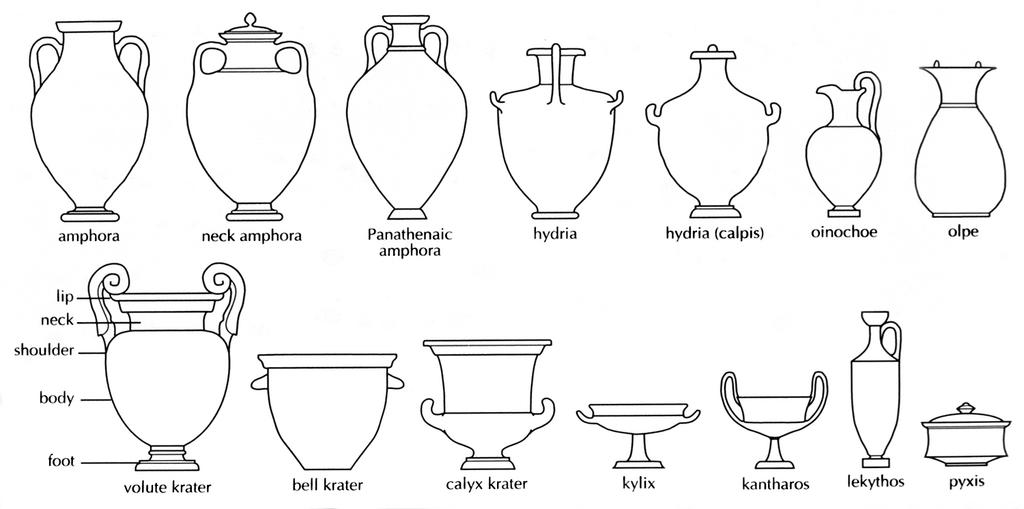 VASES